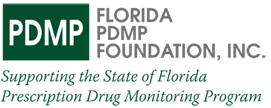 MinutesFlorida PDMP FoundationFriday, November 1, 20139:00 a.m.to 10:00 a.m.Gateway Bank of Southwest Florida Board Room1100 S. Tamiami TrailSarasota, FL 34236andTeleconference InformationDial In Number: (888) 670-3525Participant Code: 164 869 6226Board of Directors:Dave Bowen, ChairMike Ayotte, DirectorKaren Bailey, SecretaryThe Honorable Mike Fasano,Tax Collector, DirectorBrian Kahan, TreasurerGavin Meshad, Vice-ChairChief Don De Lucca, DirectorThe Honorable Tom Knight, Sheriff, DirectorJill Rosenthal, MD, DirectorDOH:Lucy Gee, Division Director Rebecca Poston, Program ManagerErika Marshall, Outreach DirectorAction Items:ItemTopicDiscussionWelcome and Opening RemarksChairman called the meeting to order at 9:01 a.m.Roll Call and Review of Sunshine LawSecretary Bailey called the roll.  All directors were present except, Honorable Tom Knight, Honorable Mike Fasano, Mike Ayotte, and Chief Don DeLucca.  Lieutenant Debra Kaspar attended the meeting on behalf of Sheriff Knight.Guests on the call included David Daniel of Smith, Bryan and Myers (representing Johnson & Johnson); Dr. Pat Agdamag and Dr. Aaron Wohl.Ms. Bailey reminded the Board the Foundation operates under Florida’s Sunshine Law.  The meeting minutes and or audio portion of the meeting are available for review.  There should be no communication or correspondence between board members related to items of business that are on the agenda or may be on future meeting agendas.Approval of October 18, 2013 minutesMotion by Meshad, second by Kahan to approve the October 18 minutes, motion carried.  Treasurer’s ReportTreasurer Kahan reported $5,693.88 is in the Wells Fargo checking account and$83,629.25 in the high yield savings account, for a total balance of $89,323.814Chairman Bowen indicated that an additional $7,500 in donations have been received by Chairman Bowen and were sent to Treasurer Kahan via priority mail for deposit.$500 from Flagler County Sheriff’s Office$1,000 from City of Lake Mary$1,000 from City of Casselberry$2,000 from Alachua County Sheriff’s Office$3,000 from Clay County Sheriff’s OfficeFund Raising Goals and OpportunitiesChairman Bowen provided a brief overview of the Foundation’s fundraising efforts for 2013 for the benefit of the guests on the call.Other BusinessMeet Executive Director CandidatesGuest CommentsEach Executive Director candidate was given approximately 15 minutes to explain why they were the best candidate for the job and to outline what qualifications they bring to the position.Chairman Bowen requested that each Director who has not already had the opportunity to speak to the candidates, reach out to them before the next meeting on November 15, and provide written comments to PDMP staff.Vice Chair Meshad requested that reference checks be conducted, if they were not already done.Dr. Patrick Agdamag and Dr. Aaron Wohl took the opportunity to thank the Board members for their work on behalf of the PDMP and praised the PDMP for the impact that it is having on their emergency department practice in Pasco County.  The doctors also offered opportunities for improvement: increasing the time frame for password expiration, more user friendly user interface, increase connectivity with existing health technology, increase frequency of reporting, expand interoperability with other state PDMPs and encourage reporting by federal facilities, such as the VA.Chairman Bowen thanked Dr. Agdamag and Dr. Wohl for taking the time to participate on the call and offer feedback.7AdjournChairman moved to adjourn at 10:14 a.m.#Action ItemPerson ResponsibleTarget DateCompletion Date1Identify organization to provide Funding Campaign Strategy Training- Solicit cost proposal.Gavin Meshad3/8/2013On-going2Screen Executive Director candidates and provide written feedback to PDMP staffAll Directors11/13/2013Pending